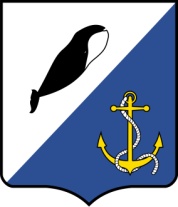 АДМИНИСТРАЦИЯПРОВИДЕНСКОГО ГОРОДСКОГО ОКРУГАПОСТАНОВЛЕНИЕВ соответствии с федеральными законами от 21 декабря 1994 года № 68-ФЗ «О защите населения и территорий от чрезвычайных ситуаций природного и техногенного характера», от 12 февраля 1998 года № 28-ФЗ «О гражданской обороне», от 06 октября 2003 года № 131-ФЗ «Об общих принципах организации местного самоуправления в Российской Федерации, Постановлением Правительства РФ от 2 ноября 2000 г. № 841 «Об утверждении Положения о подготовке населения в области гражданской обороны», Администрация Провиденского городского округа ПОСТАНОВЛЯЕТ:1. Утвердить прилагаемое Положение о подготовке населения в области гражданской обороны и защите от чрезвычайных ситуаций (далее – Положение) согласно приложению.2. Рекомендовать руководителям образовательных учреждений, осуществляющих образовательную деятельность по основным общеобразовательным программам (кроме образовательных программ дошкольного образования), образовательным программам среднего профессионального образования:2.1. Своими приказами создать в образовательных учреждениях учебно-консультационные пункты по гражданской обороне и защите от чрезвычайных ситуаций (деле – УКП) для организации курсового обучения соответствующих групп населения и предоставления населению консультационных услуг в области гражданской обороны и защиты от чрезвычайных ситуаций на возмездной и безвозмездной основе.2.2. Утвердить положение об УКП, функциональные обязанности его должностных лиц, учебную программу для различных групп населения, график работы УКП, назначить руководителей и ответственных исполнителей.3. Руководителям структурных подразделений Администрации Провиденского городского округа, муниципальных предприятий, организаций, учреждений организовать подготовку населения в соответствии с требованиями Положения, в том числе в форме курсового обучения соответствующих групп населения и получения населением консультационных услуг в области гражданской обороны и защиты от чрезвычайных ситуаций в УКП образовательных учреждений, осуществляющих образовательную деятельность по основным общеобразовательным программам (кроме образовательных программ дошкольного образования), образовательным программам среднего профессионального образования.4. Рекомендовать руководителям иных предприятий, организаций, учреждений, расположенных на территории Провиденского городского округа, организовать подготовку населения в соответствии с требованиями Положения, в том числе в форме курсового обучения соответствующих групп населения и получения населением консультационных услуг в области гражданской обороны и защиты от чрезвычайных ситуаций в УКП образовательных учреждений, осуществляющих образовательную деятельность по основным общеобразовательным программам (кроме образовательных программ дошкольного образования), образовательным программам среднего профессионального образования.5. Рекомендовать Отделу в Провиденском городском округе Государственного казённого учреждения Чукотского автономного округа «Межрайонный Центр занятости населения» формировать учебные группы из числа безработных жителей Провиденского городского округа для направления их в УКП образовательных учреждений, осуществляющих образовательную деятельность по основным общеобразовательным программам (кроме образовательных программ дошкольного образования), образовательным программам среднего профессионального образования (по согласованию с руководством образовательных учреждений).6. Рекомендовать Отделу социальной поддержки населения в Провиденском городском округе Управления  социальной поддержки населения Департамента социальной политики Чукотского автономного округа формировать учебные группы из числа неработающих жителей Провиденского городского округа для направления их в УКП образовательных учреждений, осуществляющих образовательную деятельность по основным общеобразовательным программам (кроме образовательных программ дошкольного образования), образовательным программам среднего профессионального образования (по согласованию с руководством образовательных учреждений).7. Признать утратившим силу Постановление Администрации Провиденского городского округа от 26 марта 2010 года №82 «Об организации подготовки и обучения населения в области гражданской обороны и чрезвычайных ситуаций Провиденского муниципального района».8. Методическое руководство, координацию и контроль за подготовкой населения Провиденского городского округа в области гражданской обороны и защиты от чрезвычайных ситуаций возложить на отдел военно-мобилизационной работы, гражданской обороны и чрезвычайным ситуациям администрации Провиденского городского округа (Романенко А.А.).9. Финансирование подготовки неработающего населения Провиденского городского округа в области гражданской обороны и защиты от чрезвычайных ситуаций производить за счет средств бюджета Провиденского городского округа, остальных групп населения – за счет средств соответствующих учреждений, организаций и предприятий.10. Обнародовать настоящее постановление в информационно-телекоммуникационной сети Интернет на официальном сайте Провиденского городского округа.11. Настоящее постановление вступает в силу со дня обнародования.12. Контроль за исполнением настоящего постановления оставляю за собой. Подготовил:                                             	А.А. РоманенкоСогласовано:                                            	Д.В. Рекун 								Т.Г. Веденьева							В.Н. Альшевская							В.В. Парамонов							Е.А. КрасиковаРазослано: дело, отдел ВМР, ГОиЧС, Электронные копии документа: УСП, УФЭиИО, ЧСВТ, муниципальные предприятия, организации, учрежденияПриложение УТВЕРЖДЕНОпостановлением Администрации Провиденского городского округа от 05 февраля 2018 года № 33ПОЛОЖЕНИЕо подготовке населения Провиденского городского округа в области гражданской обороны и защиты от чрезвычайных ситуаций1. Настоящее Положение определяет порядок подготовки населения Провиденского городского округа в области гражданской обороны и защиты от чрезвычайных ситуаций, соответствующие функции органов местного самоуправления и организаций, а также формы подготовки.2. Основными задачами подготовки населения Провиденского городского округа в области гражданской обороны и защиты от чрезвычайных ситуаций являются:а) изучение способов защиты от опасностей, возникающих при военных конфликтах или вследствие этих конфликтов, а также при чрезвычайных ситуациях природного и техногенного характера, порядка действий по сигналам оповещения, приемов оказания первой помощи, правил пользования коллективными и индивидуальными средствами защиты, освоение практического применения полученных знаний;б) совершенствование навыков по организации и проведению мероприятий по гражданской обороне и защите от чрезвычайных ситуаций;в) выработка умений и навыков для проведения аварийно-спасательных и других неотложных работ;г) овладение личным составом нештатных аварийно-спасательных формирований, нештатных формирований по обеспечению выполнения мероприятий по гражданской обороне и спасательных служб Провиденского городского округа (далее – формирования и службы) приемами и способами действий по защите населения, материальных и культурных ценностей от опасностей, возникающих при военных конфликтах или вследствие этих конфликтов, а также при чрезвычайных ситуациях природного и техногенного характера.3. Лица, подлежащие подготовке, подразделяются на следующие группы:а)  глава Администрации Провиденского городского округа, его заместители и руководители организаций (далее именуются – руководители);б) работники органов местного самоуправления и организаций, включенные в состав структурных подразделений, уполномоченных на решение задач в области гражданской обороны, эвакуационных и эвакоприемных комиссий, а также комиссий по вопросам повышения устойчивости функционирования объектов экономики (далее - работники гражданской обороны), руководители, педагогические работники и инструкторы гражданской обороны, а также преподаватели предмета «Основы безопасности жизнедеятельности» и дисциплины «Безопасность жизнедеятельности» организаций, осуществляющих образовательную деятельность по основным общеобразовательным программам (кроме образовательных программ дошкольного образования), образовательным программам среднего профессионального образования;в) личный состав формирований и служб;г) работающее население;д) обучающиеся организаций, осуществляющих образовательную деятельность по основным общеобразовательным программам (кроме образовательных программ дошкольного образования), образовательным программам среднего профессионального образования (далее именуются – обучающиеся);е) неработающее население.4. Подготовка населения Провиденского городского округа в области гражданской обороны и защиты от чрезвычайных ситуаций осуществляется в рамках единой системы подготовки населения в области гражданской обороны и защиты от чрезвычайных ситуаций природного и техногенного характера по формам согласно приложению №1.Подготовка является обязательной и проводится в организациях, осуществляющих образовательную деятельность по основным общеобразовательным программам (кроме образовательных программ дошкольного образования), образовательным программам среднего профессионального образования, и в других организациях, осуществляющих образовательную деятельность по дополнительным профессиональным программам в области гражданской обороны, по месту работы, учебы и месту жительства граждан.Повышение квалификации или курсовое обучение в области гражданской обороны и защиты от чрезвычайных ситуаций работников гражданской обороны, руководителей организаций, продолжающих работу в военное время, проводится не реже одного раза в 5 лет, повышение квалификации преподавателей предмета «Основы безопасности жизнедеятельности" и дисциплины «Безопасность жизнедеятельности» организаций, осуществляющих образовательную деятельность, – не реже одного раза в 3 года. Для указанных категорий лиц, впервые назначенных на должность, повышение квалификации или курсовое обучение в области гражданской обороны и защиты от чрезвычайных ситуаций проводится в течение первого года работы.Обучение групп населения, указанных в подпунктах «а»-«г» пункта 3 настоящего Положения, в организациях, осуществляющих образовательную деятельность по дополнительным профессиональным программам в области гражданской обороны, в том числе в учебно-методических центрах, а также в организациях по месту работы граждан и на курсах гражданской обороны по программам курсового обучения в области гражданской обороны осуществляется по соответствующим программам, разрабатываемым организациями, осуществляющими образовательную деятельность, и другими организациями на основе соответственно примерных дополнительных профессиональных программ в области гражданской обороны и примерных программ курсового обучения в области гражданской обороны, утверждаемых Министерством Российской Федерации по делам гражданской обороны, чрезвычайным ситуациям и ликвидации последствий стихийных бедствий согласно приложению №2.Обучение в области гражданской обороны и защиты от чрезвычайных ситуаций лиц, обучающихся в организациях, осуществляющих образовательную деятельность по основным общеобразовательным программам (кроме образовательных программ дошкольного образования), образовательным программам среднего профессионального образования, осуществляется в соответствии с федеральными государственными образовательными стандартами и с учетом соответствующих примерных основных образовательных программ.Обучение неработающего населения осуществляется по программам, разрабатываемым организациями, осуществляющими образовательную деятельность.5. В целях организации и осуществления подготовки населения в области гражданской обороны и защиты от чрезвычайных ситуаций:а) Администрация Провиденского городского округа:организует и проводит подготовку населения Провиденского городского округа к защите от опасностей, возникающих при военных конфликтах или вследствие этих конфликтов, а также при чрезвычайных ситуациях природного и техногенного характера;осуществляет подготовку личного состава формирований и служб Провиденского городского округа;проводит учения и тренировки по гражданской обороне;осуществляет организационно-методическое руководство и контроль за подготовкой работников, личного состава формирований и служб организаций, находящихся на территории Провиденского городского округа;создает, оснащает курсы гражданской обороны и УКП и организует их деятельность либо обеспечивает курсовое обучение соответствующих групп населения и оказание населению консультационных услуг в области гражданской обороны в других организациях;б) организации:разрабатывают с учетом особенностей деятельности организаций и на основе примерных программ, утвержденных Министерством Российской Федерации по делам гражданской обороны, чрезвычайным ситуациям и ликвидации последствий стихийных бедствий, программы курсового обучения личного состава формирований и служб организаций, а также работников организаций в области гражданской обороны;осуществляют курсовое обучение работников организаций в области гражданской обороны, а также личного состава формирований и служб, создаваемых в организации;создают и поддерживают в рабочем состоянии соответствующую учебно-материальную базу;разрабатывают программу проведения с работниками организации вводного инструктажа по гражданской обороне;организуют и проводят вводный инструктаж по гражданской обороне с вновь принятыми работниками организаций в течение первого месяца их работы;планируют и проводят учения и тренировки по гражданской обороне.Приложение №1к Положению о подготовке населения Провиденского городского округа в области гражданской обороны и защиты от чрезвычайных ситуацийФормы
подготовки в области гражданской обороны и защиты от чрезвычайных ситуаций(по группам лиц, подлежащих подготовке)1. Глава Администрации Провиденского городского округа, его заместители:а) самостоятельная работа с нормативными документами по вопросам организации, планирования и проведения мероприятий по гражданской обороне и защите от чрезвычайных ситуаций;б) изучение своих функциональных обязанностей по гражданской обороне и защите от чрезвычайных ситуаций;в) личное участие в учебно-методических сборах, учениях, тренировках и других плановых мероприятиях по гражданской обороне и защите от чрезвычайных ситуаций.2. Работники гражданской обороны и защиты от чрезвычайных ситуаций, работники учебно-методических центров и курсов гражданской обороны, руководители организаций, отнесенных к категориям по гражданской обороне, а также организаций, продолжающих работу в военное время:а) самостоятельная работа с нормативными документами по вопросам организации, планирования и проведения мероприятий по гражданской обороне и защите от чрезвычайных ситуаций;б) дополнительное профессиональное образование или курсовое обучение в области гражданской обороны и защиты от чрезвычайных ситуаций в организациях, осуществляющих образовательную деятельность по дополнительным профессиональным программам в области гражданской обороны, находящихся в ведении Министерства Российской Федерации по делам гражданской обороны, чрезвычайным ситуациям и ликвидации последствий стихийных бедствий, других федеральных органов исполнительной власти, в других организациях, осуществляющих образовательную деятельность по дополнительным профессиональным программам в области гражданской обороны и защиты от чрезвычайных ситуаций, в том числе в учебно-методических центрах, а также на курсах гражданской обороны и защиты от чрезвычайных ситуаций;в) участие в учениях, тренировках и других плановых мероприятиях по гражданской обороне и защите от чрезвычайных ситуаций;г) участие руководителей (работников) структурных подразделений, уполномоченных на решение задач в области гражданской обороны и защиты от чрезвычайных ситуаций, в тематических и проблемных обучающих семинарах (вебинарах) по гражданской обороне и защите от чрезвычайных ситуаций, проводимых под руководством вышестоящих органов, осуществляющих управление гражданской обороной и защитой от чрезвычайных ситуаций.3. Личный состав формирований и служб:а) курсовое обучение руководителей формирований и служб на курсах гражданской обороны и защиты от чрезвычайных ситуаций, в учебно-методических центрах или в других организациях, осуществляющих образовательную деятельность по дополнительным профессиональным программам в области гражданской обороны и защиты от чрезвычайных ситуаций;б) курсовое обучение личного состава формирований и служб по месту работы;в) участие в учениях и тренировках по гражданской обороне и защите от чрезвычайных ситуаций.4. Работающее население:а) курсовое обучение в области гражданской обороны и защиты от чрезвычайных ситуаций по месту работы;а) прохождение вводного инструктажа по гражданской обороне и защите от чрезвычайных ситуаций по месту работы;б) участие в учениях, тренировках и других плановых мероприятиях по гражданской обороне и защите от чрезвычайных ситуаций;в) индивидуальное изучение способов защиты от опасностей, возникающих при военных конфликтах или вследствие этих конфликтов.5. Обучающиеся:а) обучение (в учебное время) по предмету «Основы безопасности жизнедеятельности» и дисциплине «Безопасность жизнедеятельности»;б) участие в учениях и тренировках по гражданской обороне и защите от чрезвычайных ситуаций;в) чтение памяток, листовок и пособий, прослушивание радиопередач и просмотр телепрограмм по тематике гражданской обороны и защиты от чрезвычайных ситуаций.6. Неработающее население (по месту жительства):а) посещение мероприятий, проводимых по тематике гражданской обороны и защите от чрезвычайных ситуаций (беседы, лекции, вечера вопросов и ответов, консультации, показ учебных фильмов, консультирование);б) участие в учениях по гражданской обороне и защите от чрезвычайных ситуаций;в) чтение памяток, листовок и пособий, прослушивание радиопередач и просмотр телепрограмм по тематике гражданской обороны и защиты от чрезвычайных ситуаций.Приложение №2к Положению о подготовке населения Провиденского городского округа в области гражданской обороны и защиты от чрезвычайных ситуацийПеречень
примерных программ и методических рекомендаций МЧС России1. Примерная программа курсового обучения работающего населения в области гражданской обороны и защиты от чрезвычайных ситуаций, утвержденная МЧС России 22 февраля 2017 г. № 2-4-71-8-14.2. Примерная программа курсового обучения личного состава нештатных формирований по обеспечению выполнения мероприятий по гражданской обороне, утвержденная МЧС России 22 февраля 2017 г. № 2-4-71-8-14.3. Примерная программа курсового обучения личного состава спасательных служб, утвержденная МЧС России 22 февраля 2017 г. № 2-4-71-8-14.4. Методические рекомендации по обучению в области гражданской обороны, предупреждения и ликвидации чрезвычайных ситуаций и пожарной безопасности, утвержденные МЧС России 30 июня 2014 г.от 05 февраля 2018 г.№ 33пгт. ПровиденияО подготовке населения Провиденского городского округа в области гражданской обороны и защиты от чрезвычайных ситуацийГлава администрации                                                              С.А. Шестопалов